Technológiai fejlesztést eredményező bereuházás a Vicsfa Faipari Kft-nél.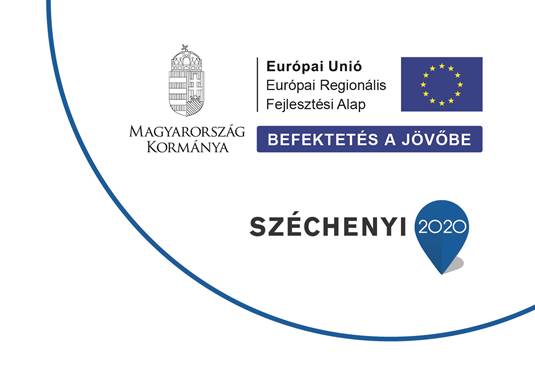 PROJEKT AZONOSÍTÓ SZÁMA: GINOP-2.1.8-17-2018-02592A Kedvezményezett neve: VICS-FA Faipari Korlátolt Felelősségű TársaságA Projekt címe: Technológiai fejlesztést eredményező bereuházás a Vicsfa Faipari Kft-nél.A szerződött támogatás összege: 12,57 MILLIÓ Fta támogatás mértéke: 50 %a projekt TARTALMÁNAK bemutatása: Cégünk a VICS-FA Kft. 2014. márciusában kezdte asztalosipari tevékenységét, melynek keretében bútorok gyártásával, helyszíni összeszerelésével foglalkozunk. Készítünk; konyhabútorokat, kisbútorokat, beépített szekrényeket, gardróbokat, üzletberendezéseket, irodabútorokat, ajtókat. Asztalos műhelyünkben késztjük a megrendelt bútorokat, legyenek azok standard asztalosmunkák vagy akár egyedi tervezést és kivitelezést megkívánó megrendelések. A legmagasabb minőségi kritériumokat szem előtt tartva gyártjuk le az ügyfeleink által megálmodott bútort, bármilyen stílusban. Az igényelt bútorokat minden esetben az ingyenes helyszíni felmérés és tervezés után, egyedi méretben készítjük el. Asztalos mesterünk nagy múltú szakmai tapasztalattal a háta mögött díjmentesen segít megrendelőinknek a megfelelő bútor kiválasztásában, illetve megtervezésében. A helyszíni felmérés során a megrendelő igényeihez igazodva, nem csak személyre szabottan tervezzük meg a bútorát, hanem segítünk a helyhez leginkább illő színeket, stílusokat is megtalálni, hogy a megrendelt bútorba sokáig elégedettséggel töltse el a megrendelőjét. A vállalkozás tulajdonosai 100%-ban magyar magánszemélyek. A cég főtevékenysége: 3109 - Egyéb bútor gyártása. Cégünk székhelye és műhelyünk a 2832 Héreg, Béke út 40. HRSZ:226 alatt található. Működésünk több mint négy éve alatt folyamatosan fejlődött a vállalkozásunk. Alapos és széles körű szakmai munkánknak és a kapcsolódó szolgáltatásainknak köszönhetően folyamatosan emelkedik megrendelőink köre és ez az árbevételünkben is megmutatkozik. Az első évben árbevételünk 2,2 millió forint volt, mely 2017. évben 35 875 millió forintos árbevétel összegre emelkedett. 2017-ben eljött a létszámbővítés is a cég életében, így jelenlegi létszámunk 5 fő. Az asztalosipari tevékenységekhez kapcsolódóan az alábbi szolgáltatásokat is nyújtjuk; helyszíni felmérés, egyedi bútor késztése , kiszállítás, beszerelés, szaktanácsadás. Megrendelési állományunk folyamatosan emelkedik, az újabb magánszemélyek bíznak meg minket, cégektől is egyre több és nagyobb volumenű munkát kapunk.A tervezett fejlesztéssel cégünk új technológiát vezetne be a gyártási folyamatába. A FORMAT TEM6006L + elszívó élelzárógéppel bútorlapok tökéletes élzárását fogjuk tudni megoldani. Eddig ezt a munkafolyamatot nem tudtuk megcsinálni, így alvállalkozót vettünk igénybe. A gép beszerzésével amellett, hogy saját folyamatunkban tudjuk ezt végrehajtani, jobb minőséget is fogunk tudni produkálni, hiszen az alvállakozónk, a  régi " kézi rávasalós" rendszert alkalmazta a munkafolyamatnál.  Az új géppel viszont nagyobb megmunkálási sebességgel egyedi beállítások mellett, rövid átállási idővel, végtelenített él-anyaggal gyorsabb és egyszerűbb lesz a gyártás. A projekt megvalósítási helye, a 2832 Héreg, Béke út 40 szám alatti telephelyünkön található saját műhelyünk. A műhely alkalmas az eszköz elhelyezésére és üzemeltetésére, a szükséges infrastrukturális adottságok adottak, a telephely megközelítése adott.A tervezett fejlesztéssel cégünk új gyártástechnológiát vezetne be a gyártási folyamatába. A FORMAT TEM6006L + elszívó élelzárógéppel bútorlapok tökéletes élzárását fogjuk tudni megoldani. Eddig ezt a munkafolyamatot eddig nem tudtuk magunk megcsinálni, így alvállalkozót vettünk igénybe a feladatra. A bútorlapok leszabása után alvállalkozóhoz vittük el a lapokat, aki elvégezte a régi " kézi rávasalós" módszerrel a lapok élzárását. A külső szolgáltató bevonása kockázatokat is rejt hisz, igazodni kell a kapacitásához, megbízása csökkenti a költséghatékonyságunkat. A gép beszerzésével amellett, hogy saját gyártási folyamatban tudnánk elvégezni ezt a gyártási feladatot, gyártási technológiában, minőségben is előrébb tudnánk lépni. Az új gép egyedi vezérléssel és beállítási lehetőségekkel rendelkezik, és összességégben gyorsabban és pontosabban dolgozik. Nagyobb megmunkálási sebességgel, egyedi beállítások mellett, rövid átállási idővel, végtelenített él-anyaggal gyorsabb és egyszerűbb lesz a gyártási fázis. A berendezés tisztalevegő kibocsátó elszívóval is rendelkezik, így a gyártás során minimális pormennyiség keletkezik csak, ami a dolgozók és a környezet védelme érdekében sem elhanyagolható szempont. A gép által legyártott élzárt lapok esztétikailag, minőségileg is jobb színvonalat képviselnek, így azok élettartama is hosszabb. A gép beszerzése a napi munkát is könnyíti, hisz a kiszállítás idő és üzemanyag költsége, az alvállalkozó munkadíja is megtakarítható. A gyártási tevékenységünk kapcsán tehát hatékonyabb munkavégzés várható, hisz a saját műhelyünkben fogjuk tudni megoldani az élzárást, mivel nem lesz kiszállítás az alvállalkozóhoz, így a folyamat idő- és emberigénye is jelentősen csökkenni fog. A gyorsabb munkafázis a teljes gyártási folyamat rövidülését is eredményezi, ezáltal a vevőkiszolgálás/gyártási idő gyorsaságában is javulni fogunk.Az új géppel a saját gyártás mellett, igény esetén – szolgáltatásként is tudjuk nyújtani az élzárási tevékenységet – így a berendezés kihasználtsága ilyen oldalról is növelhető. A beruházás támogatja a gyártási tevékenységünk hatékonyságát, csökkenti a gyártási időt, így több megrendelésnek tudunk eleget tenni, tehát a vállalkozásunk jövedelmezősége is javulni fog.A projekt befejezési dátuma: 2019.06.28.